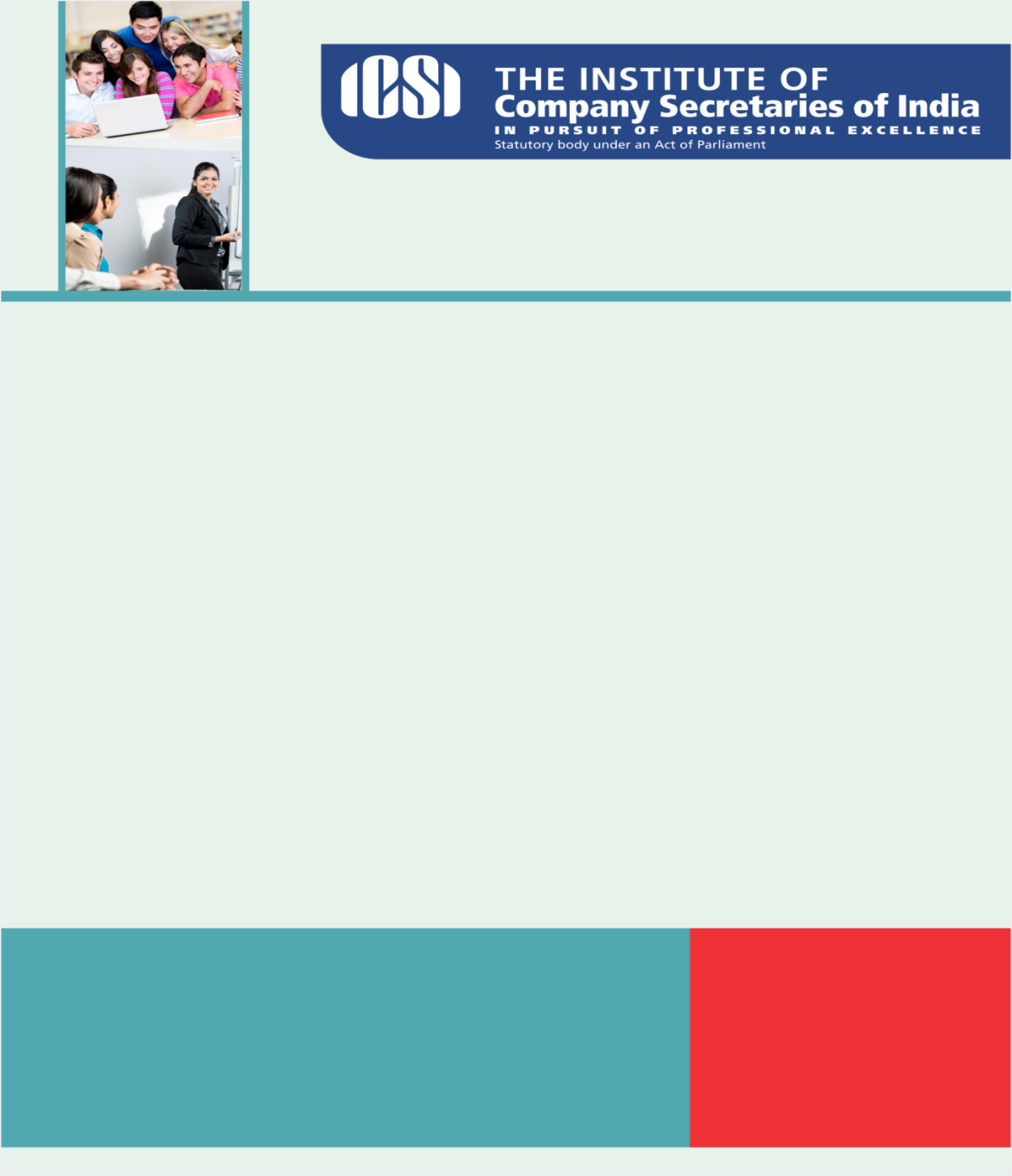 Legal Term“Jus in personam”Right against a person. 
Kindly send your feedback/suggestions regarding CS updates at csupdate@icsi.eduFor Previous CS UPDATE(S) visit:  http://www.icsi.edu/Member/CSUpdate.aspxIf you are not receiving the CS update, kindly update your e-mail id with Institute’s database by logging on ICSI website.Sr. No. StatuteParticularsAttachment / LinkSECTION I - KNOWLEDGE APPRAISESECTION I - KNOWLEDGE APPRAISESECTION I - KNOWLEDGE APPRAISESECTION I - KNOWLEDGE APPRAISE1.KNOWLEDGE APPRAISENews HeadlinesNews Headlines1.KNOWLEDGE APPRAISEE- Book on Companies Act, 2013 E- Book on Companies Act, 2013 1.KNOWLEDGE APPRAISEGST CornerGST Corner1.KNOWLEDGE APPRAISEInsolvency and Bankruptcy Code, 2016Insolvency and Bankruptcy Code, 2016SECTION II -  RBISECTION II -  RBISECTION II -  RBISECTION II -  RBI2.RBIRBI to conduct Overnight, 7 day, 14 day and 28 day Variable rate Reverse Repo auctions under LAF on February 22, 2017RBI to conduct Overnight, 7 day, 14 day and 28 day Variable rate Reverse Repo auctions under LAF on February 22, 20172.RBIPayment Systems - Next Orbit - Shri R. Gandhi, Deputy Governor - February 20, 2017 - at the launch of Bharat QR Code at Hotel Trident, MumbaiPayment Systems - Next Orbit - Shri R. Gandhi, Deputy Governor - February 20, 2017 - at the launch of Bharat QR Code at Hotel Trident, Mumbai2.RBIRBI close on February 21 for Public TransactionsRBI close on February 21 for Public Transactions2.RBIFinancing MSMEs: Banks & Fin Techs – Competition, Collaboration or Competitive Collaboration? - Shri S. S. Mundra, Deputy Governor – February 20, 2017 – at the NAMCABS Seminar organized by College of Agricultural Banking in MumbaiFinancing MSMEs: Banks & FinTechs – Competition, Collaboration or Competitive Collaboration? - Shri S. S. Mundra, Deputy Governor – February 20, 2017 – at the NAMCABS Seminar organized by College of Agricultural Banking in MumbaiSECTION III -  DIPPSECTION III -  DIPPSECTION III -  DIPPSECTION III -  DIPP3.DIPPGovernment of India has reviewed the FDI Policy of foreign investment in Stock ExchangesGovernment of India has reviewed the FDI Policy of foreign investment in Stock ExchangesSECTION IV -  ICSISECTION IV -  ICSISECTION IV -  ICSISECTION IV -  ICSI4.ICSIInviting Pearls of Wisdom from Valued ICSI MembersInviting Pearls of Wisdom from Valued ICSI Members4.ICSIInviting Ideas/Suggestions from Women Members of ICSIInviting Ideas/Suggestions from Women Members of ICSI4.ICSIResult of CS Examination, December – 2016Result of CS Examination, December – 20164.ICSIViews/Suggestions solicited on SEBI Consultative Paper on the proposed amendments to SEBI (Debenture Trustee) Regulations, 199Views/Suggestions solicited on SEBI Consultative Paper on the proposed amendments to SEBI (Debenture Trustee) Regulations, 1994.ICSITime Table and Programme for PMQ Course Examinations, JUNE 2017Time Table and Programme for PMQ Course Examinations, JUNE 2017